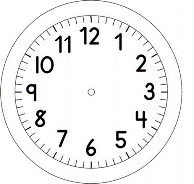 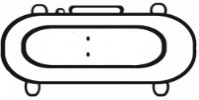 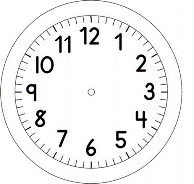 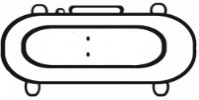 EDUCAÇÃO FÍSICA – AMARELINHAVAMOS PULAR AMARELINHA?CHAME ALGUÉM PARA TE AJUDAR COM AS REGRAS E PARA JOGAR COM VOCÊ.1- FAÇA O DIAGRAMA CONFORME A ILUSTRAÇÃO ABAIXO NO CHÃO, COM GIZ OU OUTRO MEIO: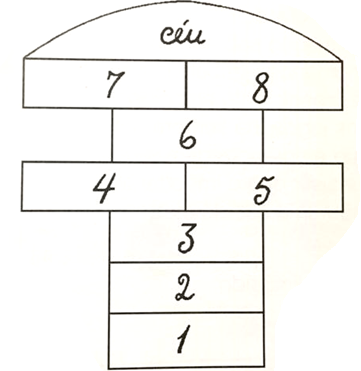 2- REGRASO JOGADOR DEVERÁ SE POSICIONAR FORA DA AMARELINHA, NA FRENTE DO NÚMERO UM.COMEÇARÁ O JOGO, LANÇANDO UMA PEDRINHA OU OBJETO PEQUENO, QUE NÃO ROLE, NO NÚMERO UM. CAINDO DENTRO DELE O JOGADOR PULA NUM PÉ SÓ NOS ESPAÇOS 2, 3 E 6. AO PASSAR PELOS NÚMEROS 4 E 5, 7 E 8, DEVERÁ PULAR COM OS DOIS PÉS COLOCANDO UM PÉ EM CADA NÚMERO AO MESMO TEMPO. QUANDO CHEGAR AO CÉU, VOLTA FAZENDO O TRAJETO CONTRÁRIO, MAS OBEDECENDO AS MESMAS REGRAS.QUANDO CHEGAR AO ESPAÇO 2 DEVE ABAIXAR-SE E PEGAR A PEDRINHA, PULANDO A CASA ONDE ELA ESTAVA E VOLTAR AO INÍCIO.NOVAMENTE REPETE-SE AS MESMAS REGRAS, PORÉM EM TODO INÍCIO DEVE SEMPRE JOGAR A PEDRINHA NA CASA SEGUINTE ATÉ CHEGAR NA CASA OITO.CADA VEZ QUE PERDER O EQUILÍBRIO E PISAR ERRADO NAS CASAS OU SE A PEDRINHA CAIR FORA DA CASA A SER ACERTADA, O JOGADOR PASSA A VEZ PARA O OUTRO. GANHA O JOGO QUEM CONSEGUIR IR ATÉ A CASA 8 E VOLTAR SEM ERRAR.MANDE UMA FOTO DE COMO FICOU A SUA BRINCADEIRA.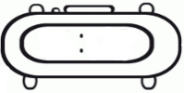 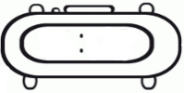 